5 класс Тема : Выполнение витража в технике аппликация.Коммуникативная компетентность – Аспект продуктивная групповая коммуникация.Информационная компетентность – Аспект планирование и поиск информацииСтимул: Сегодня мы работаем дизайнерами интерьера. Нам нужно выполнить эскиз витража для того чтобы украсить, превратить в произведение искусства окно класса.Задачная формулировка: I.   Вам нужно прочитать  предоставленный вам текст, написать в своих тетрадях по рисованию какие же виды витража существуют + составить красивый витраж из данного вам учителем шаблона, но для того что бы он был красивым и радовал глаз,  каждый человек из вашей группы должен раскрасить один из элементов этого витража.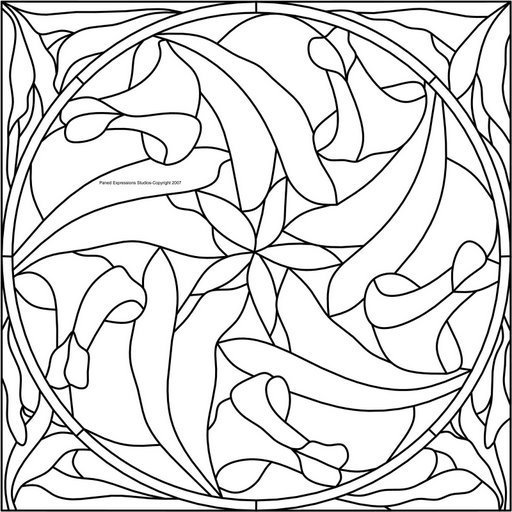 II.  Вам нужно прочитать  предоставленный вам текст и заполнить таблицу о том какие виды витража существуют и дать краткую характеристику каждому из видов + составить красивый витраж из данного вам учителем шаблона, но для того что бы он был красивым и радовал глаз,  каждый человек из вашей группы должен раскрасить один из элементов этого витража.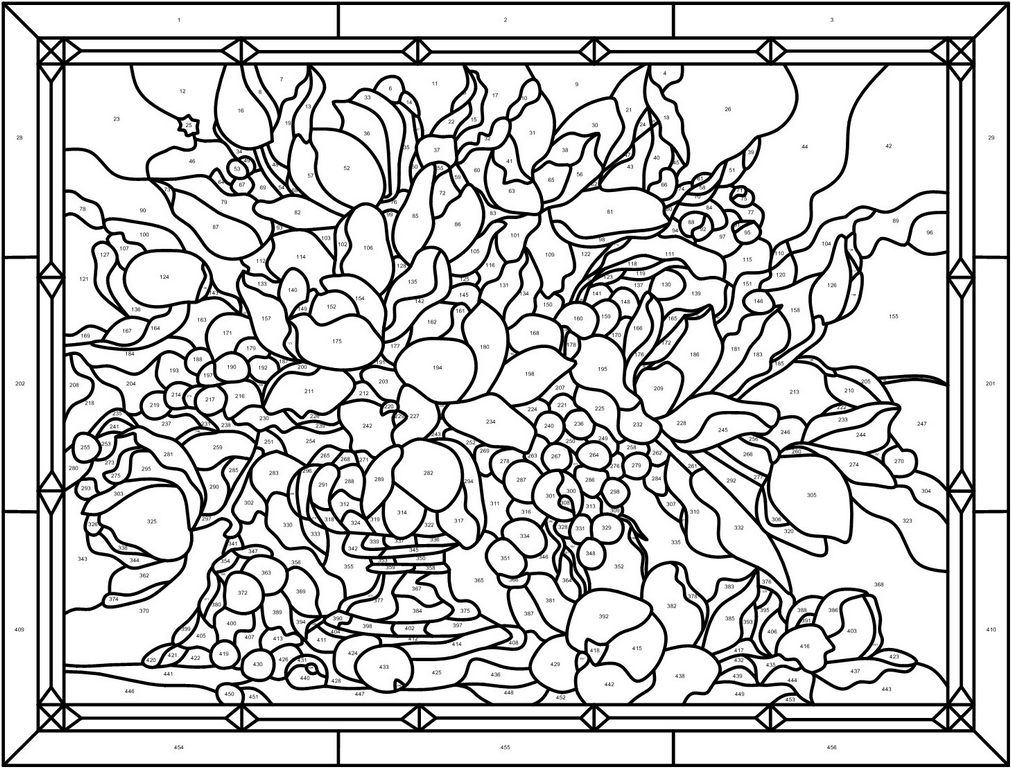 III. Вам нужно прочитать  предоставленный вам текст и заполнить таблицу о том какие виды витража существуют и дать краткую характеристику каждому из видов + выполнить свой эскиз витража используя элементы растительного и геометрического  орнаментов, рассказать о работе своей творческой группы и защитить свой эскиз витража.   Витра́ж (фр. vitre — оконное стекло, от лат. vitrum — стекло) — произведение декоративного  искусства изобразительного или орнаментального характера из цветного стекла, рассчитанное на сквозное освещение и предназначенное для заполнения проёма, чаще всего оконного, в каком-либо архитектурном сооружении.С давних пор витраж использовался в храмах.В раннехристианском храме окна заполнялись тонкими прозрачными пластинами камня (алебастра, селенита), из которых составляли орнамент.В романских храмах (Франция, Германия) появились сюжетные витражи. Многоцветные, большие по размеру витражи из разнообразных по форме стёкол, скреплённых свинцовыми перемычками, являлись особенностью готических соборов. Чаще всего готические витражи изображали религиозные и бытовые сцены. Они размещались в огромных стрельчатых окнах, так называемых «розах». В эпоху Возрождения витраж существовал как живопись на стекле, применялась техника выскабливания по специально покрашенному разноцветному стеклу.В России витражи существовали ещё в XII веке, однако они не были характерным элементом убранства интерьеров русских домов.Виды современных витражей.Пескоструйный витражПескоструйный витраж — вид витража, представляющий собой группу стекол (филенок), выполненных в одном техническом приеме, относящемся к пескоструйной обработке, и объединенных общей композиционной и смысловой идеей, а также расположением в секциях рам.Мозаичный витражМозаичный витраж — наборный витраж, как правило, орнаментальный, имеющий геометрическое построение; может напоминать мозаику с примерно одинаковым по размеру модулем смальты. Мозаичный набор использовался как фон, но может применяться и самостоятельно, сплошным ковром перекрывая пространство окон. В качестве модулей при мозаичном наборе нередко используются отлитые в форму фигурные детали сложного рельефа, кабошоны, шлифованные вставки и др.Наборный витражНаборный витраж — простейший вид витража, как правило, без росписи, который создается на наборном столе из кусочков сразу вырезаемых или заранее нарезанных стекол.Спечной витраж (фьюзинг)Спечной витраж или фьюзинг — витражная техника, в которой рисунок создается путем совместного запекания разноцветных кусочков стекла или путем впекания в стекло инородных элементов (например, проволоки).Расписной витражРасписной витраж — витраж, в котором все (или почти все) стекла расписаны, независимо от того, на цельном стекле написана картина или она собрана в оправу из расписных фрагментов. Возможны незначительные вкрапления фацетных, граненных, прессованных стекол.Травленый витражТравленый витраж — витраж представляет собой группу стекол (филенок), выполненных в одном техническом приеме, относящемся к технике травления и объединенных общей композиционной и смысловой идеей, а также расположением в секциях рам.Вид витража Характеристика витражаВид витражаХарактеристика витража